T.C.TOROS ÜNİVERSİTESİ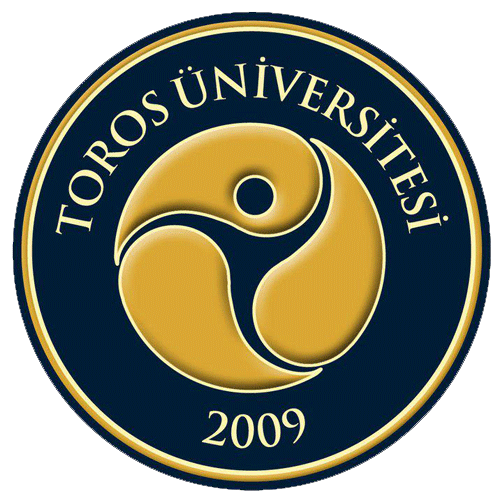 FEN BİLİMLERİ ENSTİTÜSÜSTRATEJİK PLAN(2017-2021)TEMMUZ 2017SUNUŞ Üniversitelerin görevi, ülkemizin ihtiyacı olan üstün kalitede insan gücü yetiştirmenin yanı sıra, bilimsel çalışma yapmak, araştırma kadroları oluşturmak, bu kadrolara uluslararası bilgi platformunda seçkin bir yer ve bireyler kazandırmak, bilimsel düşünce ve araştırmalardan elde ettiği ürünleri ülkesinin ve tüm insanlığın yararına sunmak ve toplumsal, kültürel ve ekonomik yaşamın zenginleşme sürecine katkıda bulunmaktır. Ülkemizin birçok üniversitesinde lisansüstü öğretim yapılmaktadır. Bilimsel çalışma ve araştırma kadroları olarak da nitelendirebileceğimiz lisansüstü öğrencilik, yüksek lisans ve doktora programlarını içermekte ve üniversite bünyelerinde kurulan enstitülerce yürütülmektedir. Enstitüler disiplinler arası iletişimi ve eş güdümü sağlayarak lisansüstü programlar açmak ve araştırmaların yürütülmesini sağlamakla sorumludur. Üniversitelerin bilimsel ve akademik seviyeleri Enstitülerin yapmış olduğu bilimsel çalışmalar ile ölçülmektedir. Mühendislik, Mimarlık ve Fen Bilimleri alanlarında yapılan lisansüstü eğitimin amacı, farklı çalışma alanlarında kişisel entellektüel derinliği geliştirmek; bilimsel araştırma yaparak bilgiye erişimi sağlamak; eğitim, araştırma, endüstri ve yönetimde kariyer için etkin eğitimi verebilmek ve öğrencilerin iletişim ve liderlik gibi yetilerini geliştirmektir. Bu nedenle, üniversitelerde yüksek öğrenim gören gençlerimizin sahip oldukları mesleklerde ufuklarını genişletmek, bilimsel ve teknik alanlarda çok daha üretken olmalarını sağlamak amacı ile seçtikleri yüksek lisans ve doktora programlarında Enstitüler ve ilgili anabilim dalları yönlendirici olmalıdır. Günümüzde özellikle mühendislik alanlarında yaşanan hızlı gelişmelerin sonucu çağdaş teknolojinin ihtiyaç duyduğu uzmanlık bilgisinin karşılanması, lisansüstü programların, öğrencileri değişik alanlarda, lisansüstü derslerle ve ileri araştırmalarla hazırlaması ile mümkündür. Bu amaçla, üniversite-sanayi işbirliğinin geliştirilmesinde, ülkemizin bilim ve teknolojik kapasitesinin arttırılmasında, üniversite-kamu-özel sektör işbirliği ile AR-GE çalışmaları yapılarak yerel, bölgesel, ulusal ve uluslararası özellik taşıyan projelerle lisansüstü çalışmalarının sürdürülmesinde ve sorunlara çözüm önerileri sunulup, uygulamaya geçirilmesinin sağlanmasında enstitülerin önemi ortaya çıkmaktadır. Fen Bilimleri Enstitüsü, gelecek yıllar için hedeflerini, sürekli ilerleme ve gelişmeyi amaçlayarak nitelik ve nicelik olarak ileri seviyelere ulaşmak; çağdaş bilimin öncü kuruluşlarından biri olmak; Türkiye’nin kalkınmasına ve dünya bilimine katkı yapmak, eğitim programlarının sürekli olarak değerlendirilmesini, geliştirilmesini sağlamak suretiyle etkin bir lisansüstü eğitim ile fen ve mühendislik alanında nitelikli araştırmacılar, bilimsel ve teknolojik yetkinliğe sahip bireyler yetiştirilmesine katkıda bulunmak; bilim ve teknoloji alanında uluslararası gelişmeleri ve toplumsal gereksinimleri izleyerek yeni lisansüstü programlarının açılmasını ve ileri araştırma konularına teşvik etmek; lisansüstü eğitimin kalitesinin yükseltilmesini sağlamak ve yürüttüğü eğitim programlarıyla uluslararası düzeyde rekabet edebilir, üstün nitelikli, araştırmacı olmayı hayat felsefesi olarak benimsemiş seçkin bilim insanları ve araştırmacılar yetiştiren bir kurum olmak olarak belirlemiştir. Stratejik planlama ve stratejik yönetim kavramları son yıllarda artan bir istikrarla daha fazla yönetici ve araştırmacı tarafından ilgi görmektedir. Kökleri çok daha eski çağlardaki askeri kavramlara dayanan bu anlayış akademisyenlerin ve yöneticilerin içinde bulundukları kurumları ve yönetim ile ilgili araştırmaları bu perspektiften incelemeye başlamalarıyla daha da önem kazanmıştır. Temelinde kurumun yetilerini ve kaynaklarını optimize ederek içerisinde bulunduğu ortam ve koşullara uyum sağlamasını amaçlayan stratejik plan, kurumun ne olduğu, neyi neden yaptığı ve gelecekte ne yapmak istediği ile ilgili sorulara yanıt arayarak, belirlenen hedeflere nasıl ulaşılacağının sistematik hale getirilmesini sağlamış ve bu anlamda kurumlar için kaçınılmaz bir vizyon ve karar-destek sistemine dönüşmüştür. Küreselleşen dünyanın rekabet koşullarına uyum sağlamak ve bu ortamda belirlenen hedeflere ulaşmak ancak doğru biçimde planlanmış stratejilerle mümkün olacaktır. Bu bilinçle başlayan Fen Bilimleri Enstitüsü Stratejik Planlama Çalışmaları bu süreç zarfında, istatistiksel mevcut durum verilerinin yanı sıra, kurumun iç ve paydaşlarının da yardımıyla kendini değerlendirmesine olanak sağlamıştır. Kurum olarak, içinde bulunduğu şartlarda nerede olduğunu belirlerken, gelecek hedeflerine ışık tutmuş, güçlü, zayıf yönlerin ve karşılaşılabilecek fırsat ve tehditlerin de belirlenmesi ile hedeflerine ulaşmak için gerekli stratejilerin oluşturulması ile tamamlanmıştır. Stratejik planın başarısı uygulanmasının ve performans göstergelerinin sürekli izlenmesi ve değerlendirilmesine bağlıdır. Bu anlamda Fen Bilimleri Enstitüsü, Stratejik Planı kurumsal kültürün ve sürekliliğin bir parçası olarak algılamaktadır. Prof. Dr. Fügen ÖZCANARSLAN Fen Bilimleri Enstitü MüdürüİÇİNDEKİLER                                                                                                                          Sayfa      SUNUŞ…………………………………………………………………………….…….....3      İÇİNDEKİLER…………………………………………………………………….……...5      TABLO LİSTESİ………………………………………………………………….………6GENEL BİLGİLER VE TARİHÇE……………………………………………….…….7FEN BİLİMLERİ ENSTİTÜSÜ YÖNETİM YAPISI ……………………………………….7FEN BİLİMLERİ ENSTİTÜSÜ KURUMSAL TEMELLERİ …………………………………...8VİZYON…………………………………………………………………………………………8MİSYON………………………………………………………………………………………...8DEĞERLER VE TEMEL İLKELER…………………………………………………………8TEMEL POLİTİKALAR……………………………………………………………………..10DURUM ANALİZİ	10PAYDAŞ ANALİZİ	10İÇ ANALİZ VE ÇEVRE ANALİZİ	13GÜÇLÜ YÖNLER	14GELİŞTİRİLMESİ GEREKEN YÖNLER	14FIRSATLAR	14TEHDİTLER	15STRATEJİK  AMAÇLAR-HEDEFLER-EYLEMLER-GÖSTERGELER	15KRİTİK BAŞARI FAKTÖRLERİ	20KRİTİK PERFORMANS GÖSTERGELERİ	20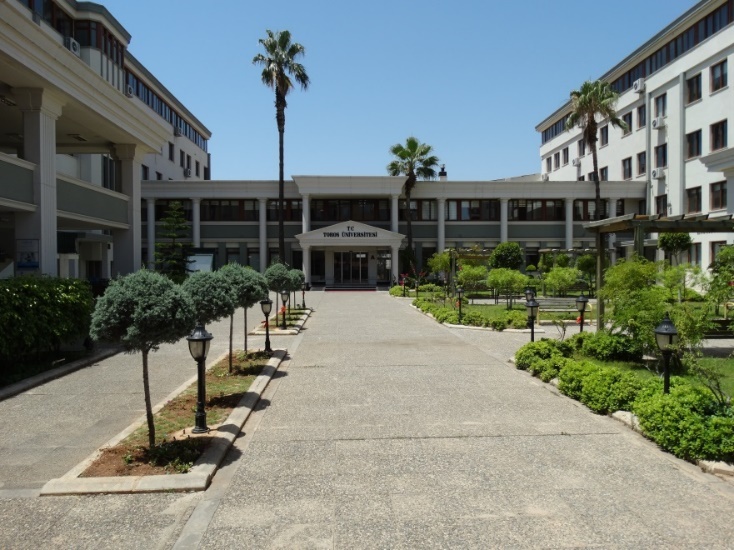 TABLO LİSTESİ       SayfaTablo 1. 	Enstitü Danışma Kurulu Önerileri	.11Tablo 2. 	Enstitü Danışma Kurulu Eylem Planı	12Tablo 3. 	Stratejik Amaçlar ve Hedefler	.15KISALTMALARBAP: Bilimsel Araştırma ProjeleriBEDEK: Bilimsel Etkinlikleri Destekleme KomisyonuGSTMF: Güzel Sanatlar Tasarım ve Mimarlık Fakültesi                                                               İİSBF: İktisadi, İdari ve Sosyal Bilimler Fakültesi                                                                     KOSGEB: Küçük ve Orta Ölçekli İşletmeleri Geliştirme ve Destekleme İdaresi Başkanlığı MTOSB: Mersin-Tarsus Organize Sanayi Birliği                                                                          MTSO: Mersin Ticaret ve Sanayi Odası                                                                                          MYO: Meslek Yüksek Okulu                                                                                                               OSB: Organize Sanayi BirliğiSTK: Sivil Toplum Kuruluşu                                                                                                        TMMOB: Türk Mühendis ve Mimar Odaları Birliği                                                                     ESOB: Esnaf ve Sanatkarlar Odalar BirliğiGENEL BİLGİLER VE TARİHÇE Toros Üniversitesi, 07 Temmuz 2009 tarih ve 27281 Sayılı Resmi Gazete’de yayınlanan 23.06.2009 tarihinde, TBMM’de kabul edilen 5913 Sayılı Yüksek Öğretim Kurumları Teşkilatı Kanununda Değişiklik Yapılmasına Dair Kanun’un 1. Maddesi uyarınca, 28.03.1983 tarih ve 2809 sayılı Yüksek Öğretim Kurumları Teşkilatı Kanunu’na Ek Madde 111 ile Mersin Eğitim Vakfı tarafından kurulmuştur.Aynı kanun ile, Toros Üniversitesi’nin, Toros Üniversitesi Rektörlüğüne bağlı olarak; Fen Bilimleri Enstitüsü ve Sosyal Bilimler Enstitüsü kurulmuştur.Enstitümüz bünyesinde 3 ana bilim dalında tezli, 2 ana bilim dalında ise tezsiz yüksek lisans programı ile eğitim öğretime devam edilmektedir. Ana bilim dallarında yüksek lisans programlarının açılış tarihleri aşağıda verilmiştir.FEN BİLİMLERİ ENSTİTÜSÜ YÖNETİM YAPISI 2547 sayılı Yükseköğretim Kanununu 19. Maddeye göre, Enstitünün organları, enstitü müdürü, enstitü kurulu ve enstitü yönetim kuruludur. Müdürün, enstitüde görevli aylıklı öğretim elemanları arasından üç yıl için atayacağı en çok iki yardımcısı bulunur. Müdüre vekâlet etme veya müdürlüğün boşalması hallerinde yapılacak işlem, dekanlarda olduğu gibidir. Enstitü müdürü, bu kanun ile dekanlara verilmiş olan görevleri enstitü bakımından yerine getirir. Enstitü kurulu, müdürün başkanlığında, müdür yardımcıları ve enstitüyü oluşturan ana bilim dalı başkanlarından oluşur. Enstitü yönetim kurulu, müdürün başkanlığında, müdür yardımcıları, müdürce gösterilecek altı aday arasından enstitü kurulu tarafından üç yıl için seçilecek üç öğretim üyesinden oluşur. Enstitü kurulu ve enstitü yönetim kurulu, bu kanunla fakülte kurulu ve fakülte yönetim kuruluna verilmiş görevleri enstitü bakımından yerine getirirler. Buna göre düzenlenen Fen Bilimleri Enstitüsü yönetim yapısı:FEN BİLİMLERİ ENSTİTÜSÜ KURUMSAL TEMELLERİStratejik plan gücünü ve uygulanabilirliğini, çağdaş gereksinimlere uygun, üzerine düşünülmüş ve içi doldurulmuş ifadelerin yer aldığı “misyon, vizyon, temel değerler, ilkeler ve temel politika” başlıklarından oluşan kurumsal temellerden alır. Buna göre FBE’nin misyonu ve vizyonu aşağıdaki biçimde belirlenmiştir. VİZYON• Araştırma ve teknoloji odaklı, toplumsal gereksinimlere dönük çalışmalara destek veren bir anlayışı benimsemiş, ulusal ve uluslararası alanda, eğitim ve araştırma yönünden tanınır ve ayırt edilir bir eğitim kurumu olmak. MİSYON• Sürdürülebilir mükemmellik ve inovasyon felsefesini temel alarak, akılcı, üretken ve sorgulayıcı, etik değerleri özümsemiş, bir eğitim ve araştırma ortamı sağlayarak akademik anlamda donanımlı ve dünyanın karşı karşıya kaldığı sorunların çözümünde etki sahibi bireyler yetiştirmek • Üniversite – kamu – sanayi iş birliklerinden yapılanacak köprüler ile topluma ulaşmak ve bu yolla, bilginin üretilmesi, korunması ve yayılmasını teşvik etmektir.DEĞERLER VE TEMEL İLKELERBir yüksek öğretim kurumunun paylaşılan değerleri, inançları ve dünya olayları karşısındaki tutumu, o kuruma mensup her bireyin farklılığını kabul ettiği ölçüde bireylerin genel anlamda davranışlarını etkiler ve şekillendirir. Kurum kültürü, organizasyonel yapıda her noktada uyumlu, nesilden nesile devam ettirilebilecek düzeyde olmalıdır. Değerler, kurumu sürekli biçimde geliştirmeye yönelik seçilmelidir. Değerler ve temel ilkeler, stratejik planlamada öncelikleri belirler, ancak tek başlarına bir strateji belirleyemezler. Bu anlamda değerlerin ve temel ilkelerin korunabilmesi ve geliştirilebilmesi için bir stratejik plana ihtiyaç duyulur.• Öğrenci odaklı: Öncelikli misyonumuz öğrencileri sadece bağlı bulundukları disiplinler içerisinde eğitmek değil aynı zamanda yenilikçi, lider ve toplumsal anlamda pozitif işbirliğine meyilli bireyler olmaları için teşvik etmektir.• Araştırma odaklı• Güçlü akademik kadro: Akademisyenler, temel eğitimden, araştırmaya ve yenilikçi kavramların, sistemlerin ve ürünlerin yaratılmasında üniversite ortamının temel yapı taşlarıdır. Bu anlamda güçlü akademik kadronun korunması ve geliştirilmesi üniversite içi diğer tüm faaliyetlerin kalite düzeyinin sağlanması için gerekli ön koşuldur. • Liderlik ve etik karar vermeye teşvik edici: Liderlik ve etik karar verme yetisi bireylerin ve kurumların büyümeleri için esastır.• Çeşitliliğe hoşgörülü ve mükemmeli vaat eden: Yüksek kalitede öğrencileri ve akademisyenleri cezp edecek ölçüde kapsamlı ve tüm bakış açılarına açık bir topluluk. Mükemmel olma kültürü akademik ve idari tüm birimlerde yaygınlaştırılmalıdır.• Kaynak ve bilgi yönetimi odaklı: Enstitünün finansal anlamda rahatlığı başarı için gerekli bir faktördür. Bunun yanı sıra entelektüel bir kaynak olarak bilginin yönetimi kalitenin sürdürülebilirliği açısından önem taşır.• İmajı ve ünü artırmaya yönelik: Enstitüye bağlı her anabilim dalının başarısı, üniversitenin imajı ve ününe olumlu etki yapacağından diğer anabilim dalları için de önem teşkil eder. Bu anlamda, günümüz ihtiyaçlarına uygun disiplinlerin veya disiplinler arası programların geliştirilmesi ulusal ve uluslararası imajı ve ünü artırma yönünde gereklidir.• Mezunlarla etkileşimli: Kurum kültürü yaratmanın ötesinde en önemli mirasın mezunlar ve mezunların toplumsal hayata katkıları olduğu düşüncesinden yola çıkarak, mezunlarla etkileşimin geliştirilmesi sağlanmalıdır. Bu anlamda toplumsal faaliyetlerde öne çıkmış TOROS ÜNİVERSİTESİ FBE mezunları başarı öyküleri öğrencilerle paylaşılabilir.TEMEL POLİTİKALARFBE temel politikası, diğer üniversite ve enstitüler arasında tercih edilirliği artırmak, ulusal ve uluslararası iş birliğini artırmak ve disiplinler arası çalışmayı desteklerken, sanayi işbirliğine gereken önemi vermektir.Bunun yanı sıra, sürdürülebilir kaliteyi sağlamak için, programlarda öz değerlendirme çalışmaları yapmak ve öğrenci / öğretim üyesi ve lisansüstü öğrenci sayısı / lisans öğrenci sayısı oranlarını koruyarak ve öğrenci kalitesini artırarak dengeli bir şekilde büyümek de FBE’nin temel politikaları arasındadır.Öğrenci / öğretim üyesi ve lisansüstü öğrenci sayısı / lisans öğrenci sayısı oranlarını koruyarak ve öğrenci kalitesini artırarak dengeli bir şekilde büyümek, Disiplinler arası çalışmayı desteklemek, Uluslararası araştırma ve eğitim iş birliği, Sanayi – üniversite – kamu iş birliği, Kalite kontrol öz değerlendirme çalışmaları.DURUM ANALİZİPAYDAŞ ANALİZİ27/09/2016 tarih ve 5/34 saylı Üniversite Senato Kararı ile “Toros Üniversitesi Enstitü, Fakülte, Yüksekokul ve Meslek Yüksekokulu Danışma Kurulu Esasları” oluşturulmuş ve yürürlüğe geçmiştir. Bu esasların doğrultusunda; Toros Üniversitesi akademik birimlerince kamu ve özel sektör kuruluşlarıyla işbirliği sağlamak ve sürdürebilmek amacıyla kendilerine özgü Danışma Kurullarını oluşturulmuş ve kurulların çalışma ilkeleri belirlenmiştir.Fen Bilimleri Enstütümüzce oluşturulan danışma kurulu aracılığı ile bölüm veya programlardaki müfredatların oluşturulmasında dış paydaş (meslek odaları, mesleki dernekler, diğer üniversiteler vb.) önerileri/görüşleri gözönünde bulundurularak, müfredatlarda iyileştirme çalışmaları yapılmaktadır. Yüksek Lisans programlarında açılacak derslerin belirlenmesinde ise eğitimde işbirliği yapılan kurumlardan (dış paydaşlardan) gelen talepler dikkate alınmaktadır. Meslek Odaları, Sendikalar, Belediye ve çeşitli sektör temsilcileri ile çeşitli zamanlarda toplantılar yapılmaktadır. Bu toplantılarda dış paydaşlarımızın hem eğitim-öğretim ihtiyaçları üzerinde durulmakta hem de yürütülmekte olan programlar kapsamında ihtiyaç duydukları uzmanlık derslerine ilişkin talepleri değerlendirilmektedir.Enstitümüzün plan döneminde her yıl güncelleyerek geliştirip devam ettireceği Danışma Kurulu faaliyetleri kapsamında, başlangıç olarak, adı geçen kurulda yer alan/temsil edilen dış paydaşlarımız aşağıda belirtilmiştir:Dış paydaşlarımızla yapılan koordinasyon sonucunda, enstitümüzün 2017-2021 Stratejik Planı’ndaki hedefler arasında yer almak üzere belirlenen öneriler ve bu önerilere dayalı eylem planı aşağıdaki tablolarda yer almaktadır. Tablo 1. Fen Bilimleri Enstitüsü Danışma Kurulu ÖnerileriTablo 2. Enstitü Danışma Kurulu Eylem PlanıİÇ ANALİZ VE ÇEVRE ANALİZİToros Üniversitesi bünyesinde halen (04.07.2017 tarihi itibariyle) Fen Bilimleri Enstitüsü’nde 3 tezli yüksek lisans, 2 tezsiz yüksek lisans programı ile faaliyetlerini sürdürmektedir. Fen Bilimler EnstitüsüBilişim Teknolojileri Tezsiz Yüksek Lisans ProgramıMühendislik ve Teknoloji Yönetimi Tezsiz Yüksek Lisans ProgramıEndüstri Mühendisliği Tezli Yüksek Lisans Programıİnşaat Mühendisliği Tezli Yüksek Lisans ProgramıMimarlık Tezli Yüksek Lisans ProgramıEnstitümüzün tezli ve tezsiz yüksek lisans programlarında toplam 162 öğrenci ile eğitim-öğetime devam edilmektedir.GÜÇLÜ YÖNLER		(1)	Şehir üniversitesi olmanın avantajları,		(2)	Katılımcı, yenilikçi ve girişimciliğe önem vermesi,		(3)	Araştırma, yayın, proje ve diğer bilimsel ve akademik faaliyetlerin desteklenmesi konusunda gerekli altyapıya sahip olması,		(4)	Bölgesel kalkınma odaklı eğitim-öğretim ve araştırma stratejisini benimsemesi, 		(5)	Paydaşlarla etkin ve verimli bir iletişim içinde olmak. GELİŞTİRİLMESİ GEREKEN YÖNLERYurt dışında  önde gelen üniversite ve öğretim üyeleri ile  işbirliğinin sağlanması ihtiyacıLisansüstü tezlerde yayına dönüşme oranlarının yetersizliğiMezunlarla iletişimin istenilen düzeyde olmamasıUluslararası öğrenci sayısının azlığı,Sanayi destekli ve/veya endüstriye dönük tez ve projelerin ve patent başvurularının az sayıda olmasıUluslararası öğretim üyesi sayısının azlığıLisansüstü eğitime yönelik akreditasyonun henüz sağlanmamış olması,Akademik kadronun bazı bölümlerde daha güçlü ve yeterli hale getirilmesi ihtiyacı		(9)	Enstitünün tercih edilirlik düzeyinin yükseltilmesi                         (10)	Kurumsal kimliğin ve aidiyet duygusunun güçlendirilmesi (öğrencilerde “Toros Üniversiteli” olma duygusunun güçlü bir şekilde oluşturulması ve kalıcı kılınması),		(11)	Enstitüyü tercih eden öğrenci niteliğini yükseltilmesi,		FIRSATLAR		(1)	Bölgenin lojistik,tarım ve endüstriyel potansiyelinin var olması,		(2)	Doğu Akdenizin lider bir kenti olması nedeni ile çekici olması,		(3)	Vakıf üniversitelerine olan talebin artarak devam etmesi,		(4)	Genç ve gelişmekte olan bir üniversite olmak,		(5)	Bölgedeki tüm sektör ve kuruluşların üniversite ile işbirliğine açık olması,TEHDİTLER		(1)	İlgili yasa ve mevzuatlardaki değişiklikler,		(2)	Bütçenin yeterli düzeyde gerçekleşmemesi.STRATEJİK  AMAÇLAR-HEDEFLER-EYLEMLER-GÖSTERGELERFen Bilimleri Enstitüsünün 2017-2021 Stratejik Planının ana yapısını oluşturan stratejik amaçlar ve onlarla bağlantılı hedefler bir arada aşağıdaki Tablo 3'de verilmiştir. Tablo 3. Stratejik Amaçlar ve HedeflerKRİTİK BAŞARI FAKTÖRLERİPlan dönemi için belirlenen stratejik amaçlara ve hedeflere ulaşabilmek için üniversitemizin aşağıdaki kritik başarı faktörlerini etkin bir şekilde uygulanması esastır.a.	Stratejik planlamanın bir içsel yetenek haline getirilmesi ve hedeflerin paylaşılması,b.	Performans değerlendirme sisteminin işletilmesi,c.	Paydaşlarla sürekli artan ve gelişen bir iletişim ve işbirliği içinde olunması,d.	Kurumsal kültürün ve aidiyet duygusunun geliştirilmesi ve pekiştirilmesi,e.	Öğretim elemanlarının hem kendilerini ve hem de üstlendikleri akademik sorumlulukların temelini, alanlarındaki bilgi ve teknolojinin gelişimine, ülkenin ve sektörlerin değişen gereksinimlerine ve meslek alanlarındaki değişimlere uygun olarak,  sürekli geliştirmeleri ve iyileştirmeleriKRİTİK PERFORMANS GÖSTERGELERİÜniversitemizin stratejik amaçlar doğrultusunda gelişmesini sürdürmekte olduğunu yakından izlemek üzere, aşağıdaki kritik performans göstergelerindeki değişim yakından ve sürekli izlenecektir. Uluslararası düzeyde yayın sayısı (makale, kitap, bildiri, araştırma raporu, inceleme….)	b.	Akredite olan bölüm/program sayısı veya kalite belge sayısı,	c.	Üniversitemizi tercih eden öğrencilerin sıralamadaki yerleri	d.	Toplumsal sorumluluk projelerinin sayısı,	e.	Yerel ve ulusal basında akademik başarılarla yer alma sayısı,	f.	Sivil, kamu ve sanayi sektörü ile yürütülen ortak projelerin sayısı,Ana Bilim Dalı AdıProgram AdıTezli Yüksek LisansTezsiz Yüksek LisansDoktoraAçılış Tarihi(YÖK’ün Genel Kurul Karar Tarihi)MimarlıkMimarlık √--Tezli: 05.04.2012 Bilişim Teknolojileri(Disiplinlerarası)Bilişim Teknolojileri -√-Tezsiz:26.08.2010 Mühendislik ve Teknoloji Yönetimi(Disiplinlerarası)Mühendislik ve Teknoloji Yönetimi -√-Tezsiz:26.08.2010 Endüstri Mühendisliği Endüstri Mühendisliği √--Tezli: 05.04.2012 İnşaat Mühendisliğiİnşaat Mühendisliği √--Tezli:19.06.2014Enstitü MüdürüProf. Dr. Fügen ÖZCANARSLANMüdür YardımcılarıYrd.Doç. Onur BOYACIGİL GÜNGÖRYrd.Doç. Dr. Mehmet Ali AKTAŞEnstitü SekreteriNazmiye GÖKÇELEnstitü Yönetim Kurulu üyeleriProf. Dr. Fügen ÖZCANARSLANYrd.Doç. Onur BOYACIGİL GÜNGÖRYrd.Doç. Dr. Mehmet Ali AKTAŞProf. Dr. Mehmet ÇAKIROĞLU Prof.Dr.Erkin ERTENYrd. Doç. Dr. Fikri EGEEnstitü Kurulu üyeleriProf. Dr. Fügen ÖZCANARSLANYrd.Doç. Onur BOYACIGİL GÜNGÖRYrd.Doç. Dr. Mehmet Ali AKTAŞProf.Dr.Yusuf ZERENProf.Dr.Mehmet ÇAKIROĞLU.Prof.Dr.Erkin ERTEN.Prof.Dr.D.C.Cengiz ARCASOYEnstitü Müdürü V. (Başkan)
Enstitü Müdür Yardımcısı
Enstitü Müdür Yardımcısı.
Endüstri Mühendisliği A.B.D.Bşk.
İnşaat Mühendisliği A.B.D.Bşk.
Mimarlık A.B.D.Bşk.V.Mühendislik ve Teknoloji Yönetimi A.B.D.Bşk1MüdürProf.Dr.Fügen ÖZCANARSLANToros Üniv.Sağlık Bilimleri Yüksekokulu2Müdür YardımcılarıYrd.Doç.Dr.Onur  GÜNGÖRToros Üniv.Mimarlık A.B.D.3Müdür YardımcılarıYrd.Doç.Dr.Mehmet Ali AKTAŞToros Üniv.Bilişim Teknolojileri A.B.D.4ABD BaşkanlarıProf.Dr.Mehmet ÇAKIROĞLUToros Üniv.İnşaat Mühendisliği A.B.D.5ABD BaşkanlarıProf.Dr.Cemil Cengiz ARCASOYToros Üniv.Mühendislik ve Teknoloji Yönetimi A.B.D.6ABD BaşkanlarıProf.Dr.Yusuf ZERENToros Üniv.Endüstri Mühendisliği A.B.D.7ABD BaşkanlarıProf.Dr.Erkin ERTENToros Üniv.Mimarlık A.B.D.8ABD BaşkanlarıYrd.Doç.Dr.Mehmet Ali AKTAŞToros Üniv.Bilişim Teknolojileri A.B.D.9Birim Öğrenci TemsilcisiCanan KELEŞToros Üniv.Mimarlık A.B.D.10Mezun Temsilciİsmail TEKİNToros Üniv.Endüstri Mühendisliği A.B.D.11Mezun TemsilciOnur ÖZKALEToros Üniv.Mimarlık A.B.D.12Kamu Kurum ve Kuruluş, Sektör TemsilcileriHüseyin KIŞSektör Temsilcisi(Derya Otomotiv Yönetim Kurulu Başkanı)13Kamu Kurum ve Kuruluş, Sektör TemsilcileriZeynep Şemsi AYSALAR Sektör Temsilcisi (Mersin-Tarsus Organize Sanayi Bölge Denetim Kurulu Üyesi)14Kamu Kurum ve Kuruluş, Sektör TemsilcileriLeyla CENSİSektör Temsilcisi (Mersin-Tarsus Organize Sanayi Böl.-Berdan Civata Sanayi A.Ş.)15Kamu Kurum ve Kuruluş, Sektör Temsilcileriİbrahim GÜNERİSektör Temsilcisi (Mersin-Tarsus Organize Sanayi Böl.- PMS Tıp Tek.San ve Tic.A.Ş.)SIRA NOÖNERİ1Mezun öğrencilerle iletişimin sürekliliğinin sağlanması için “Mezun Öğrenci Bilgi Sistemi”ne geçilmesi için hazırlıkların yapılması.2Çok yoğun talep ve ihtiyaç olmasından dolayı, “Hemşirelik”te yüksek lisans programının açılabilmesi için gerekli çalışmaların yapılması.3Birtakım özel uzmanlık gerektiren konularda uzmanlaşmış kamu ve özel sektörde çalışan kişiler lisansüstü derslere konuk hoca, konuşmacı olarak davet edilmesi için girişimlerde bulunulması.4İş dünyasından yüksek lisans öğrencisi temin edilebilmesi için girişimlerde bulunulması.5Bazı dersler için sanayiden iş adamlarının tecbüre aktarımı için girişimlerde bulunulması.6Kalite yönetimi konusunda kurumsallaşma adına tüm yüksek lisans programlarına ders konulması için ana bilim dalı başkanlıklarına öneride bulunulması.7Sanayi devrimi çerçevesinde digijalleşmeye geçiş hızlandığından Endüstri 4.0 tezsiz yüksek lisans programının açılması için çalışmalar yapılması.8Fen bilimlerinin mühendislik yüksek lisans programı öğrencilerinin iş hayatlarında faydalı olacağı için sosyal bilimler enstitüsünden işletme ile ilgili bir ders almaları faydalı olacağından ana bilim dalı başkanlıklarına öneride bulunmak.9Öğrencilere verilecek yüksek lisans tez konularının yönetmelikler ile ilgili olması bu konuda yaşanan sorunlara çözüm önerisi getireceğinden tez konularının bu yönde hazırlanması için ana bilim dalı başkanlıklarına öneride bulunmak. 10Öğrencilere piyasada kolay iş bulabilmesini sağlayacak derslerin konulması için ana bilim dalı başkanlıklarına öneride bulunmak.11Farklı disiplinlerden gelen öğrencilerin alt yapılarından gelen farklılıklardan dolayı dersler çeşitlendirilmesi için ana bilim dalı başkanlıklarına öneride bulunmak.EYLEM SIRA NOEYLEM/PLANGÖREVLERGÖZDEN GEÇİRME1Mezun öğrencilerle iletişimin sürekliliğinin sağlanması için “Mezun Öğrenci Bilgi Sistemi”ne geçilmesi için hazırlıkların yapılması.Nazmiye GÖKÇEL15 Mart 20172Çok yoğun talep ve ihtiyaç olmasından dolayı, “Hemşirelik”te yüksek lisans programının açılabilmesi için gerekli çalışmaların yapılması.Prof.Dr.Fügen ÖZCANARSLAN15 Mart 20173İş dünyasından yüksek lisans öğrencisi temin edilebilmesi için girişimlerde bulunulması.Yrd.Doç.Dr.Mehmet  Ali AKTAŞ15 Mart 20174Bazı dersler için sanayiden iş adamlarının tecbüre aktarımı için girişimlerde bulunulması.Yrd.Doç.Dr.Onur GÜNGÖR15 Mart 20175Kalite yönetimi konusunda kurumsallaşma adına tüm yüksek lisans programlarına ders konulması için ana bilim dalı başkanlıklarına öneride bulunulması.Prof.Dr.Fügen ÖZCANARSLAN15 Mart 20176Sanayi devrimi çerçevesinde digijalleşmeye geçiş hızlandığından Endüstri 4.0 tezsiz yüksek lisans programının açılması için çalışmalar yapılması.Prof.Dr.Yusuf ZEREN15 Mart 20177Fen bilimlerinin mühendislik yüksek lisans programı öğrencilerinin iş hayatlarında faydalı olacağı için sosyal bilimler enstitüsünden işletme ile ilgili bir ders almaları faydalı olacağından ana bilim dalı başkanlıklarına öneride bulunmak.Prof.Dr.Fügen ÖZCANARSLAN15 Mart 20178Öğrencilere verilecek yüksek lisans tez konularının yönetmelikler ile ilgili olması bu konuda yaşanan sorunlara çözüm önerisi getireceğinden tez konularının bu yönde hazırlanması için ana bilim dalı başkanlıklarına öneride bulunmak.Prof.Dr.Fügen ÖZCANARSLAN15 Mart 20179Öğrencilere piyasada kolay iş bulabilmesini sağlayacak derslerin konulması için ana bilim dalı başkanlıklarına öneride bulunmak.Prof.Dr.Fügen ÖZCANARSLAN15 Mart 201710Farklı disiplinlerden gelen öğrencilerin alt yapılarından gelen farklılıklardan dolayı derslerin çeşitlendirilmesi için ana bilim dalı başkanlıklarına öneride bulunmak.Prof.Dr.Fügen ÖZCANARSLAN15 Mart 2017ProgramToplamBilişim Teknolojileri Yüksek Lisans Programı ( Tezsiz )44Endüstri Mühendisliği Yüksek Lisans Programı ( Tezsiz )9Mimarlık ( Tezli )55Mühendislik ve Teknoloji Yönetimi Yüksek Lisans Programı ( Tezsiz )24İnşaat Mühendisliği Yüksek Lisans Programı ( Tezli )30GENEL TOPLAM162STRATEJİK AMAÇ 1Uluslararası nitelikte eğitim, öğretim ve araştırma yapmakHEDEFLEREYLEMLERGÖSTERGELERSTRATEJİK AMAÇ 1Uluslararası nitelikte eğitim, öğretim ve araştırma yapmakHEDEF 1.1Eğitim-öğretim ve araştırma fiziki ve teknik altyapısının geliştirilmesiEYLEM 1.1.1Fen Bilimleri Enstitüsünce Eğitim ve öğretimde kullanılan laboratuvarların Ana bilim dallarının ihtiyaçları doğrultusunda teknik donanımlarının geliştirilmesiGÖSTERGE 1.1.1.1Belirlenen teknolojilerin alet, teçhizat ve donanımlarının sayısı.STRATEJİK AMAÇ 1Uluslararası nitelikte eğitim, öğretim ve araştırma yapmakHEDEF 1.1Eğitim-öğretim ve araştırma fiziki ve teknik altyapısının geliştirilmesiEYLEM 1.1.1Ana bilim dallarının ihtiyaçlarının belirlenip bu ihtiyaçlara uygun tam donanımlı özel derslikler oluşturulmasıGÖSTERGE 1.1.2.1İç tasarımın, en az 10 öğrenci için, değişik oturma düzenlerine sahip derslik sayısıSTRATEJİK AMAÇ 1Uluslararası nitelikte eğitim, öğretim ve araştırma yapmakHEDEF 1.1Eğitim-öğretim ve araştırma fiziki ve teknik altyapısının geliştirilmesiEYLEM 1.1.1Ana bilim dallarının ihtiyaçlarının belirlenip bu ihtiyaçlara uygun tam donanımlı özel derslikler oluşturulmasıGÖSTERGE 1.1.1.1Teknolojik donanımın ana bilim dalı ihtiyaçlarını karşılama derecesiSTRATEJİK AMAÇ 1Uluslararası nitelikte eğitim, öğretim ve araştırma yapmakHEDEF 1.1Eğitim-öğretim ve araştırma fiziki ve teknik altyapısının geliştirilmesiEYLEM 1.1.1Ana bilim dallarının ihtiyaçlarının belirlenip bu ihtiyaçlara uygun tam donanımlı özel derslikler oluşturulmasıGÖSTERGE 1.1.1.2Öğrenci kullanımına sunulan bilgisayar sayısı ve öğrenci başına düşen bilgisayar oranıSTRATEJİK AMAÇ 1Uluslararası nitelikte eğitim, öğretim ve araştırma yapmakHEDEF 1.1Eğitim-öğretim ve araştırma fiziki ve teknik altyapısının geliştirilmesiEYLEM 1.1.2Eğitim ve öğretimde kullanılan laboratuvarların teknik donanımlarının geliştirilmesiGÖSTERGE 1.1.2.1Laboratuvarlar için tedarik edilen yeni malzeme ve teçhizat sayısıSTRATEJİK AMAÇ 1Uluslararası nitelikte eğitim, öğretim ve araştırma yapmakHEDEF 1.1Eğitim-öğretim ve araştırma fiziki ve teknik altyapısının geliştirilmesiEYLEM 1.1.2Eğitim ve öğretimde kullanılan laboratuvarların teknik donanımlarının geliştirilmesiGÖSTERGE 1.1.2.2Değeri 50.000 TL üzerinde olan yeni makine ve teçhizat sayısıSTRATEJİK AMAÇ 1Uluslararası nitelikte eğitim, öğretim ve araştırma yapmakHEDEF 1.2Öğrenci niteliğinin artırılmasıEYLEM 1.2.1Mesleki uygulamaları öğrenme ve kullanma becerilerini geliştiren staj, proje, araştırma vb. gibi müşterek uygulamaların sayısını artırmak GÖSTERGE 1.2.1.1Firmalarla ve diğer kurum ve kuruluşlarla ortaklaşa gerçekleştirilen eğitim programlarıSTRATEJİK AMAÇ 1Uluslararası nitelikte eğitim, öğretim ve araştırma yapmakHEDEF 1.2Öğrenci niteliğinin artırılmasıEYLEM 1.2.1Mesleki uygulamaları öğrenme ve kullanma becerilerini geliştiren staj, proje, araştırma vb. gibi müşterek uygulamaların sayısını artırmak GÖSTERGE 1.2.1.2Firmalarla ve diğer kurum ve kuruluşlarla  ortaklaşa gerçekleştirilen projelerde görev alan öğrenci sayısıSTRATEJİK AMAÇ 1Uluslararası nitelikte eğitim, öğretim ve araştırma yapmakHEDEF 1.2Öğrenci niteliğinin artırılmasıEYLEM 1.2.1Mesleki uygulamaları öğrenme ve kullanma becerilerini geliştiren staj, proje, araştırma vb. gibi müşterek uygulamaların sayısını artırmak GÖSTERGE 1.2.1.3Sektör temsilcilerinin katılımı ile düzenlenen toplantı, seminer, konferans vb. faaliyetlerin çeşidi ve sayısıSTRATEJİK AMAÇ 1Uluslararası nitelikte eğitim, öğretim ve araştırma yapmakHEDEF 1.2Öğrenci niteliğinin artırılmasıEYLEM 1.2.2Fen Bilimleri Enstitüsü Öğrencilerinin yurtiçi ve yurtdışı öğrenci faaliyetlerine katılımlarını artırmakGÖSTERGE 1.2.2.1Öğrencilerin katıldıkları yurtiçi/ yurtdışı yarışma, sergi, gösteri gibi faaliyetlerin çeşitleri ve sayılarıSTRATEJİK AMAÇ 1Uluslararası nitelikte eğitim, öğretim ve araştırma yapmakHEDEF 1.2Öğrenci niteliğinin artırılmasıEYLEM 1.2.2Fen Bilimleri Enstitüsü Öğrencilerinin yurtiçi ve yurtdışı öğrenci faaliyetlerine katılımlarını artırmakGÖSTERGE 1.2.2.2Bu tür faaliyetlere katılan öğrenci sayılarıSTRATEJİK AMAÇ 1Uluslararası nitelikte eğitim, öğretim ve araştırma yapmakHEDEF 1.3Akademik personel niteliğinin artırılmasıEYLEM 1.3.1Akademik personelin yayın dışında kalan diğer akademik performansının artırılmasıGÖSTERGE 1.3.1.1Hakemlik yapan öğretim üyesi sayısı, hakemlik yapılan yayınların sayısı STRATEJİK AMAÇ 1Uluslararası nitelikte eğitim, öğretim ve araştırma yapmakHEDEF 1.3Akademik personel niteliğinin artırılmasıEYLEM 1.3.1Akademik personelin yayın dışında kalan diğer akademik performansının artırılmasıGÖSTERGE 1.3.1.2Jüri üyeliği yapan öğretim üyesi sayısı, jüri üyeliği görevlerinin istatistiki bilgileriSTRATEJİK AMAÇ 1Uluslararası nitelikte eğitim, öğretim ve araştırma yapmakHEDEF 1.3Akademik personel niteliğinin artırılmasıEYLEM 1.3.1Akademik personelin yayın dışında kalan diğer akademik performansının artırılmasıGÖSTERGE 1.3.1.3Kurum ve kuruluşlara danışmanlık hizmetlerine ilişkin istatistiki bilgilerSTRATEJİK AMAÇ 1Uluslararası nitelikte eğitim, öğretim ve araştırma yapmakHEDEF 1.3Akademik personel niteliğinin artırılmasıEYLEM 1.3.1Akademik personelin yayın dışında kalan diğer akademik performansının artırılmasıGÖSTERGE 1.3.1.4Akademik nitelikli çeşitli organizasyonlarda üyelik bilgileriSTRATEJİK AMAÇ 1Uluslararası nitelikte eğitim, öğretim ve araştırma yapmakHEDEF 1.3Akademik personel niteliğinin artırılmasıEYLEM 1.3.1Akademik personelin yayın dışında kalan diğer akademik performansının artırılmasıGÖSTERGE 1.3.1.5Akademik personelin kazandığı mesleki ödüllerSTRATEJİK AMAÇ 1Uluslararası nitelikte eğitim, öğretim ve araştırma yapmakHEDEF 1.4Sanayi ve diğer sektörlerin ihtiyaç duyduğu yeni bölüm/program veya ana bilim dalı sayısının artırılmasıEYLEM 1.4.1Bölüm, Fakülte ve Üniversite Danışma Kurulları kapsamında, ilgili dış paydaşlarla yeni bölüm/ program veya ana bilim dalı “ihtiyaç” raporunun hazırlanmasıGÖSTERGE 1.4.1.1Yeni açılan bölüm/program veya ana bilim dalı sayısıSTRATEJİK AMAÇ 1Uluslararası nitelikte eğitim, öğretim ve araştırma yapmakHEDEF 1.5Eğitim-öğretimde akreditasyon, kalite ve uluslararası standartlaşmanın artırılmasıEYLEM 1.5.1Uluslararası bilimsel kuruluşlara/platformlara üye olmakGÖSTERGE 1.5.1.1Üye olunan kuruluşların sayısı STRATEJİK AMAÇ 1Uluslararası nitelikte eğitim, öğretim ve araştırma yapmakHEDEF 1.5Eğitim-öğretimde akreditasyon, kalite ve uluslararası standartlaşmanın artırılmasıEYLEM 1.5.2Elektronik ortamda ulusal ve uluslararası erişime açık, içeriği tamamlanmış ders sayısının artırılması GÖSTERGE 1.5.2.1WEB sayfası oluşturulan derslerin sayısıSTRATEJİK AMAÇ 1Uluslararası nitelikte eğitim, öğretim ve araştırma yapmakHEDEF 1.5Eğitim-öğretimde akreditasyon, kalite ve uluslararası standartlaşmanın artırılmasıEYLEM 1.5.2Elektronik ortamda ulusal ve uluslararası erişime açık, içeriği tamamlanmış ders sayısının artırılması GÖSTERGE 1.5.2.2Derslerin WEB sayfalarını ziyaret eden ve yararlanan kişi sayısıSTRATEJİK AMAÇ 1Uluslararası nitelikte eğitim, öğretim ve araştırma yapmakHEDEF 1.5Eğitim-öğretimde akreditasyon, kalite ve uluslararası standartlaşmanın artırılmasıEYLEM 1.5.3Müfredatın Bologna kriterlerine uyumlu hale getirilmesi ve sürekli güncelleştirilmesiGÖSTERGE 1.5.3.1Müfredatın güncelleştirilme oranıSTRATEJİK AMAÇ 1Uluslararası nitelikte eğitim, öğretim ve araştırma yapmakHEDEF 2.1Bölgesel kalkınmada öncelikli alanlarda ortak proje sayısının arttırılmasıEYLEM 2.1.1Bölge ekonomisini oluşturan kurumlar ile birlikte ulusal ve uluslararası destek programlarından faydalanılarak proje geliştirilmesi GÖSTERGE 2.1.1.1Sanayi ve/veya sektör ile ortaklaşa üretilen TÜBİTAK, DPT, AB, SAN-TEZ, KOSGEB, TEYDEP, ARDEB vb. proje sayısıSTRATEJİK AMAÇ 2Sanayi/Sektör ve Üniversite işbirliği çerçevesinde bölgesel kalkınmaya katkıda bulunmakHEDEF 2.1Bölgesel kalkınmada öncelikli alanlarda ortak proje sayısının arttırılmasıEYLEM 2.1.1Bölge ekonomisini oluşturan kurumlar ile birlikte ulusal ve uluslararası destek programlarından faydalanılarak proje geliştirilmesi GÖSTERGE 2.1.1.1Sanayi ve/veya sektör ile ortaklaşa üretilen TÜBİTAK, DPT, AB, SAN-TEZ, KOSGEB, TEYDEP, ARDEB vb. proje sayısıSTRATEJİK AMAÇ 2Sanayi/Sektör ve Üniversite işbirliği çerçevesinde bölgesel kalkınmaya katkıda bulunmakHEDEF 2.1Bölgesel kalkınmada öncelikli alanlarda ortak proje sayısının arttırılmasıEYLEM 2.1.1Bölge ekonomisini oluşturan kurumlar ile birlikte ulusal ve uluslararası destek programlarından faydalanılarak proje geliştirilmesi GÖSTERGE 2.1.1.2Sanayi ve/veya Sektör ile işbirliği çerçevesinde alınan Fikri ve Sınai hakları (patent, faydalı model, endüstriyel tasarım vb.) sayısıSTRATEJİK AMAÇ 2Sanayi/Sektör ve Üniversite işbirliği çerçevesinde bölgesel kalkınmaya katkıda bulunmakHEDEF 2.1Bölgesel kalkınmada öncelikli alanlarda ortak proje sayısının arttırılmasıEYLEM 2.1.2Sanayi/Sektör ve Üniversite işbirliği ile bölgenin sorunlarına çözüm getirebilen bitirme projesi, yüksek lisans ve/veya doktora tezi hazırlanmasıGÖSTERGE 2.1.2.1Sanayi/Sektör ile işbirliği çerçevesinde gerçekleştirilen bitirme projesi, yüksek lisans ve doktora tezi sayısıSTRATEJİK AMAÇ 2Sanayi/Sektör ve Üniversite işbirliği çerçevesinde bölgesel kalkınmaya katkıda bulunmakHEDEF 2.1Bölgesel kalkınmada öncelikli alanlarda ortak proje sayısının arttırılmasıEYLEM 2.1.2Sanayi/Sektör ve Üniversite işbirliği ile bölgenin sorunlarına çözüm getirebilen bitirme projesi, yüksek lisans ve/veya doktora tezi hazırlanmasıGÖSTERGE 2.1.2.2Bitirme projesi, yüksek lisans ve doktora tezlerinden elde edilen makale, bildiri, poster vb. yayın sayısıSTRATEJİK AMAÇ 2Sanayi/Sektör ve Üniversite işbirliği çerçevesinde bölgesel kalkınmaya katkıda bulunmakHEDEF 2.2Her akademik birim bazında danışma kurulu, komisyon ve platformların oluşturulmasıEYLEM 2.2.1Bölümler bazında, Sanayi ve/veya Sektörden temsilcilerin katılımıyla oluşturulmuş danışma kurullarının, komisyonların ve platformların faaliyetlerde bulunmasıGÖSTERGE 2.2.1.1Bölümler bazında, oluşturulmuş danışma kurullarının, komisyonların ve platformların yıllık toplantı sayısı  STRATEJİK AMAÇ 2Sanayi/Sektör ve Üniversite işbirliği çerçevesinde bölgesel kalkınmaya katkıda bulunmakHEDEF 2.2Her akademik birim bazında danışma kurulu, komisyon ve platformların oluşturulmasıEYLEM 2.2.1Bölümler bazında, Sanayi ve/veya Sektörden temsilcilerin katılımıyla oluşturulmuş danışma kurullarının, komisyonların ve platformların faaliyetlerde bulunmasıGÖSTERGE 2.2.1.2Sanayi/Sektörün katılımıyla düzenlenen seminer, çalıştay, sempozyum gibi çeşitli faaliyetlerin sayısı STRATEJİK AMAÇ 2Sanayi/Sektör ve Üniversite işbirliği çerçevesinde bölgesel kalkınmaya katkıda bulunmakHEDEF 2.3Ortak Ar-Ge merkezleri ve kuluçka merkezlerinin açılmasıEYLEM 2.3.1Bölge sorunlarına öncelik veren ve bu sorunlara çözüm üretebilen Ar-Ge merkezlerinin kurulması GÖSTERGE 2.3.1.1Kurulan Ar-Ge merkezlerinin sayısıSTRATEJİK AMAÇ 2Sanayi/Sektör ve Üniversite işbirliği çerçevesinde bölgesel kalkınmaya katkıda bulunmakHEDEF 2.3Ortak Ar-Ge merkezleri ve kuluçka merkezlerinin açılmasıEYLEM 2.3.1Bölge sorunlarına öncelik veren ve bu sorunlara çözüm üretebilen Ar-Ge merkezlerinin kurulması GÖSTERGE 2.3.1.2Kurulan Ar-Ge merkezlerinde çalışan araştırmacıların sayısı STRATEJİK AMAÇ 2Sanayi/Sektör ve Üniversite işbirliği çerçevesinde bölgesel kalkınmaya katkıda bulunmakHEDEF 2.3Ortak Ar-Ge merkezleri ve kuluçka merkezlerinin açılmasıEYLEM 2.3.1Bölge sorunlarına öncelik veren ve bu sorunlara çözüm üretebilen Ar-Ge merkezlerinin kurulması GÖSTERGE 2.3.1.3Bu merkezlerde yürütülen projelerin sayısı ve projelerden elde edilen prototip ürün, yayın vb. sayısıSTRATEJİK AMAÇ 2Sanayi/Sektör ve Üniversite işbirliği çerçevesinde bölgesel kalkınmaya katkıda bulunmakHEDEF 2.3Ortak Ar-Ge merkezleri ve kuluçka merkezlerinin açılmasıEYLEM 2.3.2Kurulan Ar-Ge merkezlerinin mevcut laboratuvar altyapısının geliştirilmesiGÖSTERGE 2.3.2.1100.000 TL üzerindetedarik edilen malzeme ve donanımın çeşidi ve sayısıSTRATEJİK AMAÇ 2Sanayi/Sektör ve Üniversite işbirliği çerçevesinde bölgesel kalkınmaya katkıda bulunmakHEDEF 2.3Ortak Ar-Ge merkezleri ve kuluçka merkezlerinin açılmasıEYLEM 2.3.3Kuluçka merkezleri oluşturulmasıGÖSTERGE 2.3.3.1Kuluçka merkezlerinde yer alan akademik personel, sanayici, öğrenci vb. sayısı STRATEJİK AMAÇ 2Sanayi/Sektör ve Üniversite işbirliği çerçevesinde bölgesel kalkınmaya katkıda bulunmakHEDEF 2.3Ortak Ar-Ge merkezleri ve kuluçka merkezlerinin açılmasıEYLEM 2.3.3Kuluçka merkezleri oluşturulmasıGÖSTERGE 2.3.3.2Açılan kuluçka merkezlerinden çıkan ve teknoparkta yer alan firma sayısıSTRATEJİK AMAÇ 2Sanayi/Sektör ve Üniversite işbirliği çerçevesinde bölgesel kalkınmaya katkıda bulunmakHEDEF 2.3Ortak Ar-Ge merkezleri ve kuluçka merkezlerinin açılmasıEYLEM 2.3.3Kuluçka merkezleri oluşturulmasıGÖSTERGE 2.3.3.3Kuluçka merkezlerinde yürütülen/gerçek-leştirilen faaliyetlerin sayısı ve çeşidiEYLEM 2.3.4Teknopark oluşturulmasıGÖSTERGE 2.3.4.1Kurulan teknopark bünyesindeki firma sayısıEYLEM 2.3.4Teknopark oluşturulmasıGÖSTERGE 2.3.4.2Kurulan teknopark bünyesinde çalışan öğretim üyesi, öğrenci ya da mezun sayısıEYLEM 2.3.4Teknopark oluşturulmasıGÖSTERGE 2.3.4.3Kurulan teknopark bünyesinde sahip ya da ortak olunan faal firma sayısı STRATEJİK AMAÇ 3Kurum Kimliği ve Kültürü ile Akademik, İdari Personel ve Öğrencilerin gelişimine katkıda bulunacak ortam ve olanakların geliştirilmesiHEDEF 3.1Akademik ve idari personelin bilimsel ve kişisel eğitim programlarına katılımının sağlanmasıEYLEM 3.1.1 Yıl içerisinde isteğe yönelik bilimsel ve eğitim programlarının açılmasıGÖSTERGE 3.1.1.1 Bilimsel ve kişisel eğitim programlarına katılan personel sayısı